RIVANNA RIVER STEWARD REPORTRiver Steward Names: Dan Triman and Justin Altice   Date:  7-16-14Starting Location and Time:  Darden Towe Park (12:00 PM)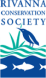 Ending Location and Time:  Riverview Park (1:30 PM) Weather:  Sunny    Recent Precipitation: Not much rain latelyWater Flow: Fairly Slow   Water Color: Clear   Water Odor: NoneWater Temp. : 26 deg C     Air Temp. : 75-80 deg FDO: 2 ppm       		PH: 7  		Turbidity: 20 JTUUSGS Water Gauge Reading: Earlysville 1.42 ft.Physical Location Characteristics: Riverview Park boat landingLocation Tested: In rocky area at river right just before Riverview Park---------------------------------------------------------------------------------Land Use:Wildlife Sightings and Plant Life:People Interactions:Litter and Pollution:Overall Summary: Actions Needed – level of priority (1 highest/5 lowest): 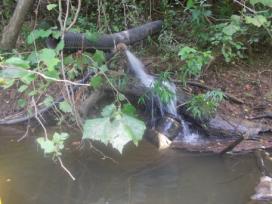 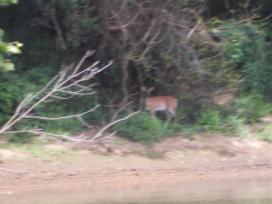 Figure : Deer spotted along the river bank     		       Figure : Pipe that is discharging into the river with a very 							       steady flow (near Darden Towe Park)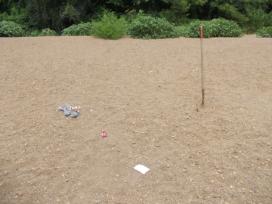 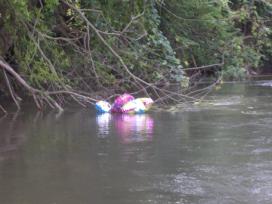 Figure : Balloons found in the river                	                         Figure : Trash (beer cans) and a shovel found along beach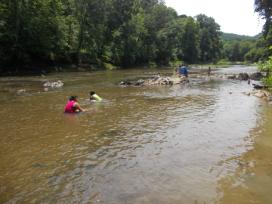 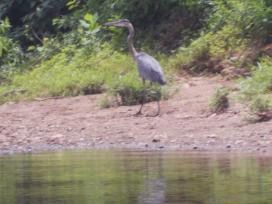  Figure : Heron along the river bank                                              Figure : People enjoying the water at Riverview Park                        Residential mainly, with some commercial useHerons, Deer, several turtles sunning on logs, various birds, fishSaw three people fishing in the River, several people hanging out along the river banks. Lots of kids and families swimming at Riverview Park.  Removed half a trash bag worth of litter from the river including plastic bottles and containers, balloons, metal soda and beer cans, etc. We also noticed a new pipe that was discharging water into the river just past Darden Towe Park at river left. Saw a lot of wildlife, as well as more people out in the water than we have been seeing. Picked up some trash along the way. Otherwise, no major issues of note. Look into pipe discharging water into river near Darden (3) 